ПРОЕКТ  «Круговорот воды в природе»                                        Синицына  Татьяна  Николаевна                                                Учитель  начальных  классов                                                МОУ  «Лицей  №1  п.  Львовский»                                                Подольского  муниципального  района                                                   Московской  области                                                Телефон  8-903-198-65-20                                                sintatna@yandex.ru    http://nsportal.ru/sintatna/                                          2012 годЦель  проекта: разработка  учебного  дидактического  материала  по  теме:  «Круговорот  воды  в  природе».Предмет: окружающий  мир.Программа: «Система  развивающего  обучения  Л.В.Занкова».Класс  2Учебник  «Мы  и  окружающий  мир».  Авторы  Н.Я.Дмитриева,  А.Н.  Казаков, «Издательство   «Учебная  литература»  Самара,  2010Тип  урока:  Изучение  нового  материала.Цель:  познакомить  с  круговоротом  воды  в  природе.Задачи:  сформировать у детей представление о круговороте воды в природе как важнейшем явлении в природе;увязать круговорот воды со свойством воды (переход из одного состояния в другое);развивать наблюдательность и любознательность детей, учить их делать выводы из опытов и практических работ. Результаты  обучения:  учащиеся  познакомятся  с  круговоротом  воды  в  природе,  узнают  о  свойствах  воды  и  их  связи  с  круговоротом.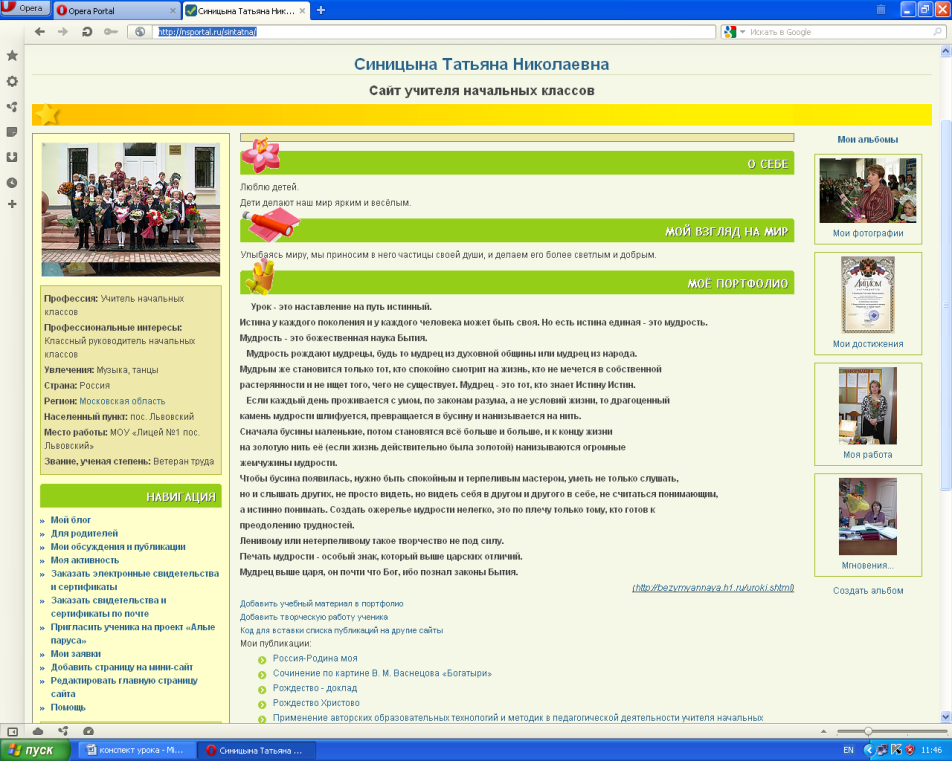 Используемая  литература: Учебник  «Мы  и  окружающий  мир».  Авторы  Н.Я.Дмитриева,  А.Н.  Казаков, «Издательство   «Учебная  литература»  Самара,  2010Программа  «Система  развивающего  обучения  Л.В.Занкова»«Методические  рекомендации  к  урокам  окружающего  мира  во 2 классе»Н.Я.Дмитриева,  А.Н.Казакова.  2010 год.Этапы  урокаПродолжи-тельностьМетод  обученияДеятельность  педагогаДеятельность  обучающихсяСредства  обученияПримечанияОрг.  момент3  минутыСловесныйАдаптация детей  к  началу  урока.Готовят  рабочее  место.Сообщение  темы  урока2  минутыСловесныйПостановка  учебной  задачи.Восприятие  учебной  задачи.Репродукция  картины  А.Рылова  «В  голубом  просторе».Слайд  № 1Беседа  по  теме  урока7  минутФронтальный  опросПостановка  вопросов.Ответы  на  вопросы  учителя.Ознакомление  с  новым  материалом10  минутСловесныйРассказ  учителя  о  круговороте  воды  в  природе.Восприятие  нового  материала.Схема  круговорота,  таблица  в  учебнике.Слайд № 4, 5, 6, 7, 8Физкультми-нутка3 минутыНаглядный,  практическийПоказ  упражнений,  проговаривание  стихотворения.Повторение  движений  и  стихов  за  учителем.Музыка-льное  сопровождение,  стихи.Закрепление  нового  материала7 минутПрактическийКонтроль  за  чтением  учащихся.Чтение  статьи  учебника.Учебник,  карандашСлайд  № 9, 10Домашнее  задание3 минутыСловесныйОбъявление  домашнего  задания  по  учебнику.Восприятие  задания  учителя и запись в дневник.Учебник,   дневник,  ручка.Подведение  итогов  урока.5 минутСловесныйЗадаёт  вопросы  по  теме  урока.Отвечают  на  вопросы  учителя.Слайд № 11